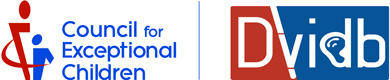 Join us October 4th from 4:30PM to 5:30PM EST for a Webinar:Parents of Young Adults with Deafblindness Reflect on their Child's WellbeingThis phenomenological study explored physical well-being for young adults with multiple impairments, including deafblindness, from parents’ perspectives, comparing current behaviors and needs with those from earlier years - a “then and now” comparison. Themes and implications will be discussed.